С 1 сентября 2023 г. устанавливаются новые стандарты раскрытия информации субъектами естественных монополий, осуществляющими деятельность в области оказания услуг связи В частности, раскрытию подлежит информация о тарифах, их предельных уровнях (тарифных планах) и условиях их применения ниже предельного максимального уровня, установленного регулирующим органом, на услуги общедоступной электросвязи и почтовой связи, в отношении которых осуществляется госрегулирование. Признается утратившим силу аналогичное постановление Правительства от 9 июня 2010 г. N 401. 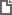 Постановление Правительства РФ от 17.01.2023 N 30
"О стандартах раскрытия информации субъектами естественных монополий, осуществляющими деятельность в области оказания услуг связи" 